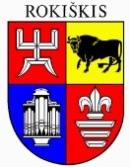 ROKIŠKIO RAJONO SAVIVALDYBĖS ADMINISTRACIJOS DIREKTORIUSĮSAKYMASDĖL ROKIŠKIO RAJONO SAVIVALDYBĖS ADMINISTRACIJOS DIREKTORIAUS 2020 M. RUGSĖJO 9 D. ĮSAKYMO NR. AV-892 „DĖL ROKIŠKIO RAJONO SAVIVALDYBĖS ADMINISTRACIJOS IR SAVIVALDYBĖS ĮSTAIGŲ ĮGYVENDINTŲ PROJEKTŲ STEBĖSENOS GRUPĖS SUDARYMO“ PRIPAŽINIMO NETEKUSIU GALIOS 2024 m. balandžio 2 d. Nr. AV-216RokiškisP r i p a ž į s t u netekusiu galios Rokiškio rajono savivaldybės administracijos direktoriaus 2020 m. rugsėjo 9 d. įsakymą Nr. AV-892 „Dėl Rokiškio rajono savivaldybės administracijos ir savivaldybės įstaigų įgyvendintų projektų stebėsenos grupės sudarymo“.Reda RuželienėAdministracijos direktorius                                     Valerijus Rancevas                            